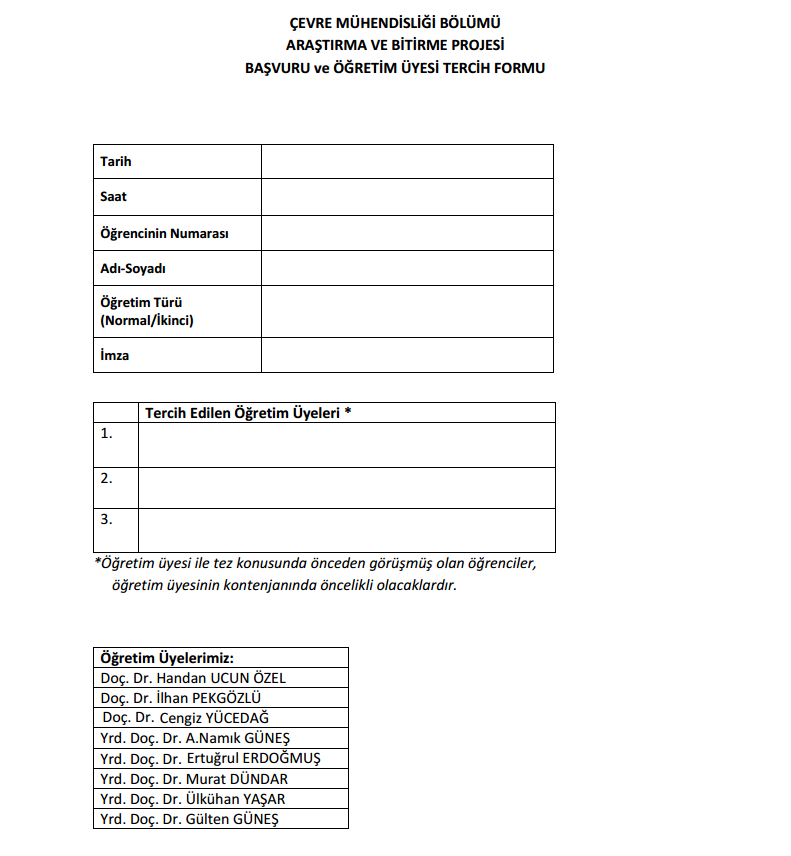 Öğretim Üyelerimiz:Doç.Dr. Handan UCUN ÖZEL Yrd. Doç.Dr. Ali Namık GÜNEŞYrd. Doç.Dr. Ertuğrul ERDOĞMUŞYrd. Doç.Dr. Gülten GÜNEŞ